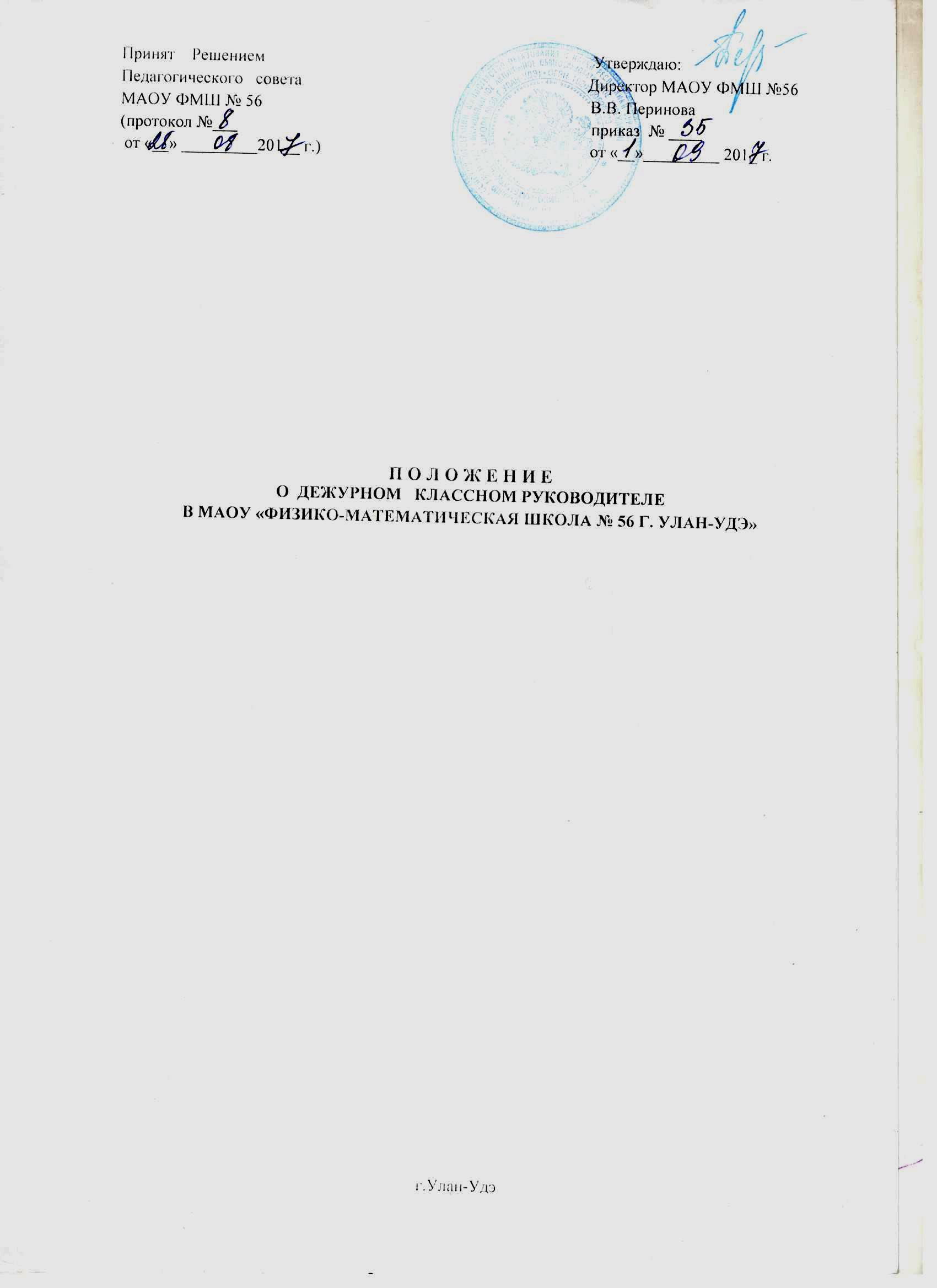 I. Общие положения.

1.1. Нормативно-правовой основой Положения о дежурном классном руководителе  в МАОУ  ФМШ № 56  являются правовые нормы Конституции Российской Федерации, ФЗ «Об образовании», Типовое положение об общеобразовательном учреждении, должностная  инструкция классного руководителя, Устав школы, Правила  внутреннего трудового распорядка, Правила  поведения учащихся в школе в части гарантий права личности на участие в управлении, права на безопасные условия обучения и воспитания.

1.2. Дежурство по школе – это право и обязанность каждого педагога и ученика. На дежурство классный руководитель назначается вместе со своим классом по утвержденному  директором школы графику;
1.3. Дежурство класса осуществляется в течение 3 дней. 
1.4. Дежурный классный руководитель подчиняется непосредственно дежурному администратору или заместителю директора по воспитательной работе.

II. Цель и задачи дежурства

2.1. Основная цель дежурства – создание условий для развития отношений между участниками образовательного процесса на основе правовых норм.

2.1. Задачи дежурства:
- обеспечение безопасных условий образовательного процесса;
способствовать формированию правосознания учащихся;
развивать самоуправленческие качества классного коллектива и личности.

III. Обязанности дежурного классного руководителя и дежурного класса

Дежурный классный руководитель выполняет следующие обязанности:

3.1. Планирует и организует размещение учащихся дежурного класса на постах согласно схеме дежурных постов и Положения о дежурном  классе;
3.2. Контролирует соблюдение Правил поведения для учащихся;
3.3. Проводит ежедневно в 7.40 минут линейки по организации дежурства на текущий день;
3.4. Проводит ежедневно в конце учебного дня линейки, на которых подводит итоги дежурства за прошедший день;
3.5. Координирует деятельность дежурных учителей на этажах и учащихся дежурного класса;
3.6. Немедленно доводит до сведения администрации информацию о несчастных случаях, грубых нарушениях Правил поведения учащимися, материальном ущербе, о подозрительных предметах, людях и о других ситуациях, мешающим или дезорганизующим учебно-воспитательный процесс;
3.8. В присутствии заместителя директора по воспитательной работе сдает дежурство по школе следующему классу с отчетом о дежурстве за неделю 

IV. Права дежурного классного руководителя и дежурного класса.

4.1. Способствовать привлечению к дисциплинарной ответственности учащихся за проступки, дезорганизующие учебно-воспитательный процесс, за нарушение Правил поведения учащихся в школе;
4.2. Требовать от учащихся школы соблюдения расписания уроков, кружков, секций;
4.3. Отдавать обязательные распоряжения учащимся дежурного класса;
4.4. Требовать от учителей осуществления контроля за учащимися класса, находящимися у данного учителя по расписанию.

V. Ответственность дежурного классного руководителя

5.1. За неисполнение или ненадлежащее исполнение без уважительных причин Устава и Правил внутреннего трудового распорядка школы, распоряжений директора и иных локальных нормативных актов, дежурный классный руководитель несет ответственность в порядке, определенном трудовым законодательством;
5.2. За виновное причинение школе или участникам образовательного процесса ущерба в связи с невыполнением своих обязанностей ответственный дежурный классный руководитель несет материальную ответственность в порядке и пределах, установленных трудовым и гражданским законодательством.

VI. Взаимоотношения. Связи по должности.

6.1. Дежурный классный руководитель работает по графику, утвержденному директором школы;
6.2. Дежурный классный руководитель подчиняется непосредственно дежурному администратору или заместителю директора по воспитательной работе;
6.3. Дежурный классный руководитель информирует дежурного администратора или соответствующие службы обо  всех чрезвычайных происшествиях в школе, связанных с угрозой жизни и здоровью детей.